Bogotá, D.C.  Marzo de 2016                                                           DoctorMIGUEL ÁNGEL PINTO	Presidente Comisión Primera.	Cámara de RepresentantesREF: 	INFORME DE PONENCIA PARA PRIMER DEBATE DEL PROYECTO DE LEY No. 186 DE 2015 “POR MEDIO DEL CUAL SE LE OTORGA LA CATEGORÍA DE DISTRITO ESPECIAL HISTÓRICO, TURÍSTICO Y CULTURAL A SAN AGUSTÍN, DEL DEPARTAMENTO DEL HUILA”Respetado Doctor Miguel Ángel Pinto:En cumplimiento del encargo por usted encomendado, me permito rendir informe de ponencia para primer debate en la Comisión Primera Constitucional de la Cámara de Representantes al Proyecto de Ley No. 186 de 2015 “por medio del cual se le otorga la categoría de Distrito especial histórico, turístico y cultural a San Agustín, del Departamento del Huila”Cordialmente,ÁLVARO HERNÁN PRADA ARTUNDUAGARepresentante a la Cámara por el Departamento del HuilaJUSTIFICACIÓNPROCEDIMIENTO DE CREACIÓN DE UN DISTRITO NUEVO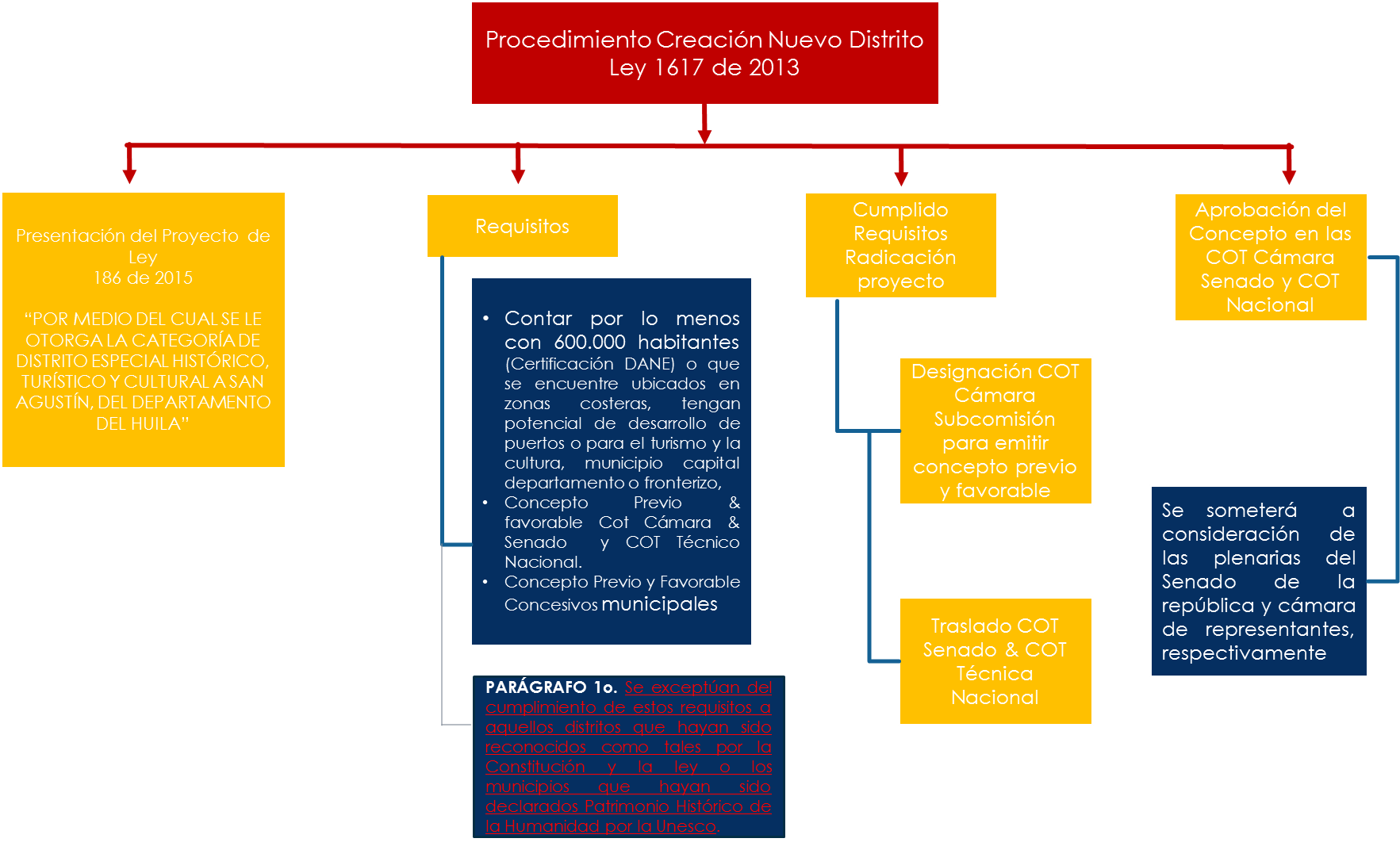 OBJETO DEL PROYECTO DE LEY No. 186 DE 2015 “POR MEDIO DEL CUAL SE LE OTORGA LA CATEGORÍA DE DISTRITO ESPECIAL HISTÓRICO, TURÍSTICO Y CULTURAL A SAN AGUSTÍN, DEL DEPARTAMENTO DEL HUILA”La iniciativa de otorgarle la categoría de Distrito Especial Histórico, Turístico y Cultural a San Agustín – Huila, responde a la necesidad del Municipio de lograr un posicionamiento competitivo entre los destinos turísticos que tiene Colombia, destacando la arqueología como un atractivo cultural que agrada a turistas nacionales y extranjeros, lo cual permitirá promover el desarrollo integral del territorio para contribuir al mejoramiento de la calidad de vida de sus habitantes, a partir del aprovechamiento de sus recursos turísticos, culturales y ventajas derivadas por haber sido declarado por la UNESCO patrimonio histórico y cultural de la humanidad el Parque Arqueológico de San Agustín.MARCO JURÍDICODentro de los requisitos exigidos para la creación de Distritos, cabe señalar los requerimientos contemplados en el artículo 8 de la ley 1617 de 2013, por la cual se expide el régimen para los distritos especiales:1. Que cuente por lo menos con seiscientos mil (600.000) habitantes, según certificación del Departamento Administrativo Nacional de Estadística (DANE) o que se encuentren ubicados en zonas costeras, tengan potencial para el desarrollo de puertos o para el turismo y la cultura, sea municipio capital de departamento o fronterizo. 2. Concepto previo y favorable sobre la conveniencia de crear el nuevo distrito, presentado conjuntamente entre las Comisiones Especiales de Seguimiento al Proceso de Descentralización y Ordenamiento Territorial del Senado de la República y la Cámara de Representantes, y la Comisión de Ordenamiento Territorial como organismo técnico asesor, concepto que será sometido a consideración de las Plenarias del Senado de la República y de la Cámara de Representantes, respectivamente. 3. Concepto previo y favorable de los concejos municipales. A su vez el parágrafo del mismo artículo establece las excepciones del cumplimiento de los requisitos anteriormente descritos, donde no cabe duda que el Municipio de San Agustín puede llegar a convertirse en Distrito Especial Histórico, Turístico y Cultural, debido a que el Parque Arqueológico de San Agustín fue declarado en 1995, patrimonio histórico y cultural de la humanidad por la UNESCO. “Parágrafo 1. Se exceptúan del cumplimiento de estos requisitos a aquellos distritos que hayan sido reconocidos como tales por la Constitución y la ley o los municipios que hayan sido declarados Patrimonio Histórico de la Humanidad por la Unesco”.Teniendo en cuenta que el objetivo de la ley 1617 de 2013, es dotar a los Distritos de las facultades, instrumentos y recursos que les permitan cumplir las funciones y prestar los servicios a su cargo, así como promover el desarrollo integral de su territorio para contribuir al mejoramiento de la calidad de vida de sus habitantes, a partir del aprovechamiento de sus recursos y ventajas derivadas de las características, condiciones y circunstancias especiales que estos presentan, es evidente el beneficio que traería otorgarle al Municipio de San Agustín, la categoría de Distrito Especial Histórico, Turístico y Cultural.Dentro de los compromisos adquiridos a partir del otorgamiento de la calidad de Distrito Especial se encuentran los siguientes:Facilitar la financiación de los programas de mejora de los servicios públicos, salud y educación.Poner en valor los recursos históricos, naturales, culturales y de la ubicación geográfica, mediante el desarrollo de un turismo sostenible.Mejorar las condiciones de gobernabilidad descentralizada del municipio, respondiendo al reto de la multiculturalidad y la diversidad.Aumentar las oportunidades de empleo, derivadas de la actividad turística y la creación del tejido empresarial ligado a esta actividad.Mejorar la visibilidad del municipio en los entornos nacionales e internacionales, como una ciudad amable, competitiva y sustentable en los ámbitos natural, cultural y empresarial.Elevar la categoría a Distrito Especial Histórico, Turístico y Cultural de San Agustín, incrementará el sentido de pertenencia de los colombianos, asociado a la construcción de memorias e identidad histórica, artística, científica, estética, etnológica y antropológica para nacionales y extranjeros. También tendrá un impacto positivo en la activación de la economía del Distrito y como consecuencia, traerá mejoramiento de la calidad de vida de sus habitantes, a partir del aprovechamiento de sus recursos materiales y humanos, que traerán ventajas derivadas de las características arqueológicas propias del Municipio.BENEFICIOS PARA EL DISTRITO ESPECIAL HISTÓRICO, TURÍSTICO Y CULTURAL DE SAN AGUSTÍN. LEY 1617 DE 2013.ARTÍCULO 6. CONVENIOS O CONTRATOS PLAN. Los distritos, podrán suscribir Convenios o Contratos Plan en el marco de las disposiciones legales y reglamentarias vigentes.ARTÍCULO 7. Los distritos tendrán la facultad de celebrar Convenios o Contratos Plan con el Instituto Geográfico Agustín Codazzi (IGAC), para desarrollar Observatorios de Mercado Inmobiliario.PARÁGRAFO. El Instituto Geográfico Agustín Codazzi (IGAC), supervisará y prestará asistencia técnica a los distritos en lo relacionado con el montaje y operación de estos observatorios.ARTÍCULO 78. ATRIBUCIONES ESPECIALES. Dadas las características especiales del territorio bajo la jurisdicción de los distritos, resultante de la configuración geográfica y paisajística, las condiciones ambientales, urbanísticas, histórico-culturales, así como de la serie de ventajas que en razón de los atractivos de sus recursos y la ubicación estratégica de estos, como la infraestructura existente y a mejorar, se derivan para el desarrollo y crecimiento turístico, ecoturístico, para el fomento cultural, la promoción, fomento y desarrollo de la vocación industrial; el fortalecimiento de la actividad portuaria nacional e internacional; el aprovechamiento racional de la biodiversidad; y por virtud de lo previsto en esta ley, a los distritos corresponderán las atribuciones de carácter especial y diferenciado en lo relacionado con el manejo, uso, preservación, recuperación, control y aprovechamiento de tales recursos y de los bienes de uso público o que forman parte del espacio público o estén afectados al uso público dentro del territorio de su respectiva jurisdicción, conforme a la Constitución y a la ley.Tales atribuciones estarán sujetas a las disposiciones y reglamentaciones que expidan los órganos y autoridades distritales encargadas de tales asuntos sin perjuicio de la competencia que normativamente ha sido asignada a la Dimar, al Ministerio de Ambiente y Desarrollo Sostenible, Ministerio de Vivienda, Ciudad y Territorio, al Ministerio de Cultura Nacional, al Ministerio de Comercio, Industria y Turismo, al Ministerio de Transporte e instituciones relacionadas.ARTÍCULO 79. DE LOS BIENES DE USO PÚBLICO. El manejo y administración de los bienes de uso público que existan en jurisdicción del distrito, susceptibles de explotación turística, ecoturística, industrial, histórica, recreativa y cultural, corresponde a las autoridades del orden distrital, el cual se ejercerá conforme a las disposiciones legales vigentes.Se exceptúan las áreas del Sistema de Parques Nacionales Naturales y las que por competencia corresponden a la Dimar.ARTÍCULO 81. PLANES SECTORIALES DE DESARROLLO TURÍSTICO. De conformidad con lo previsto en Los planes sectoriales que formen parte del Plan Nacional de Desarrollo, el gobierno de cada distrito en coordinación con el Ministerio de Comercio, Industria y Turismo, formulará el respectivo Proyecto de Plan Sectorial de Desarrollo del Turismo que será puesto a consideración del concejo distrital para su aprobación e incorporación al Plan General de Desarrollo Distrital que a este corresponda adoptar; una vez aprobados, tales planes tendrán vigencia durante el período para el cual hubiese sido elegido el gobierno distrital. Todo lo cual se hará de conformidad con las directrices de la política nacional trazadas para el sector.ARTÍCULO 82. PARTICIPACIÓN DE LOS DISTRITOS EN LA ELABORACIÓN DE LOS PLANES SECTORIALES DE TURISMO. A los distritos corresponde participar en la elaboración del Plan Sectorial de Turismo del nivel nacional y elaborar su propio Plan Sectorial e igualmente diseñar, coordinar y ejecutar los programas de mercadeo y promoción turística que se adelanten en el nivel local, nacional e internacional. Para tales fines y en coordinación con los Ministerios de Comercio, Industria y Turismo, Ambiente y de Relaciones Exteriores, las autoridades distritales podrán celebrar Convenios de Fomento y Desarrollo de Turismo con entidades o empresas de carácter internacional.PARÁGRAFO. La Administración distrital debe constituir comités integrados por expertos en el tema o representantes de las entidades, empresas u organizaciones especializadas o relacionadas con las actividades turísticas, recreacionales o culturales, a los que se someterán los planes y programas de desarrollo turístico que se pretendan adoptar, para su evaluación y estudio correspondientes. En todo caso, la Dimar tendrá un representante en el comité cuando los planes se refieran a distritos bajo su jurisdicción.ARTÍCULO 83. ECOTURISMO Y TURISMO SOCIAL. Los planes sectoriales de desarrollo turístico que elaboren las autoridades distritales incluirán los aspectos relacionados con el ecoturismo y turismo social.Los Planes Sectoriales de Turismo de cada distrito deberán contener también directrices y programas de fomento y apoyo al turismo de interés social, que deberán concertarse con las entidades nacionales encargadas de regular las actividades de recreación turística de carácter social, todo ello de conformidad con lo previsto en los planes y programas nacionales y distritales adoptados para el efecto.Las autoridades distritales en coordinación con las autoridades del orden nacional brindarán el apoyo y asesoría necesaria a las empresas que realicen actividades relacionadas con el turismo de interés social, en especial aquellas que tengan por objeto la construcción de infraestructura y/o el desarrollo, promoción y ejecución de programas y proyectos de servicios turísticos de interés social o prioritarios a desarrollar. Las entidades que reciban apoyo de los gobiernos distritales, bien sea como recursos propios o como recursos de la Nación para desarrollar actividades consideradas como turismo social, deberán diseñar, organizar, promocionar y desarrollar programas de recreación orientados a la tercera edad, pensionados y personas en estado de discapacidad, así como planes y proyectos encaminados a promover el turismo para la juventud. Para tal fin los Gobiernos Nacional y Distrital asignarán recursos dentro de sus respectivos presupuestos.UBICACIÓN GEOGRÁFICA DE SAN AGUSTÍN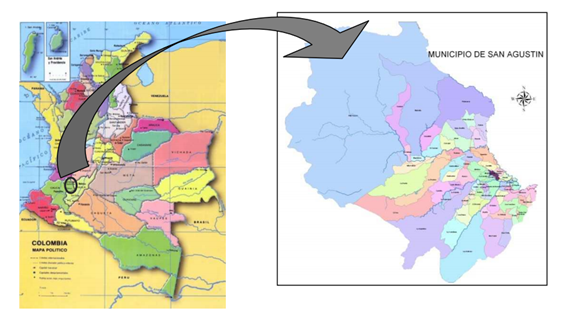 Límites de San AgustínPARQUE ARQUEOLÓGICO DE SAN AGUSTÍN, PATRIMONIO HISTÓRICO Y CULTURAL DE LA HUMANIDAD UNESCO 1995La Organización de las Naciones Unidas para la Educación, la Ciencia y la Cultura, en adelante “UNESCO”, tiene como objetivo promover la identificación, protección y preservación del patrimonio cultural y natural de todo el mundo, considerado con valor universal.Por lo anterior, aprobó en 1972 la Convención para la protección del patrimonio mundial, cultural y natural, la cual tiene por objeto identificar, proteger, conservar, revalorizar y transmitir a las generaciones futuras el patrimonio cultural y natural de Valor Universal Excepcional; a esta Convención se adhirió Colombia mediante la Ley 45 de 1983.En 1984 se inició un proceso para incluir sitios de Colombia que tuvieran un valor universal excepcional, actualmente cuenta con 8 bienes inscritos en la Lista de Patrimonio Mundial Cultura y Natural, dentro de ellos se encuentra el Parque Arqueológico de San Agustín, el cual fue declarado patrimonio histórico y cultural de la humanidad en 1995.Las razones que tuvo la UNESCO para otorgarle este título al Parque Arqueológico de San Agustín fueron:“En este parque se yerge, en medio de un paisaje natural impresionante, el mayor conjunto de monumentos religiosos y esculturas megalíticas de Sudamerica. Las representaciones de deidades y bestias mitológicas están ejecutadas con gran maestría en diferentes estilos, que van desde la abstracción al realismo. Estas obras de artes muestran la fuerza creadora e imaginativa de una cultura de la región andina septentrional que floreció entre los siglos I y VII”Lista de Patrimonio Mundial de Colombia:1. Puerto, Fortificaciones y Conjunto Monumental de Cartagena (1984)2. Parque Nacional Natural Los Katíos (1994)3. Parque Arqueológico de San Agustín (1995)4. Parque Nacional Arqueológico de Tierradentro (1995)5. Centro Histórico de Santa Cruz de Mompox (1995)6. Santuario de Fauna y Flora de Malpelo (2006)7. Paisaje Cultural Cafetero de Colombia (2011)8. Sistema vial andino, Qhapaq Ñan (2014) De acuerdo con la  	Convención sobre la Protección del Patrimonio Mundial Cultural y Natural, se entiende por patrimonio cultural:Los monumentos: Obras arquitectónicas, de escultura o de pintura monumentales, elementos o estructuras de carácter arqueológico, inscripciones, cavernas y grupos de elementos, que tengan un valor universal excepcional desde el punto de vista de la historia, del arte o de la ciencia,Los conjuntos: Grupos de construcciones, aisladas o reunidas, cuya arquitectura, unidad e integración en el paisaje les dé un valor universal excepcional desde el punto de vista de la historia, del arte o de la ciencia,Los lugares: Obras del hombre u obras conjuntas del hombre y la naturaleza así como las zonas incluidos los lugares arqueológicos que tengan un valor universal excepcional desde el punto de vista histórico, estético, etnológico o antropológico.En el caso concreto del  Parque Arqueológico de San Agustín, podemos observar que se destaca por sus majestuosas estructuras de carácter arqueológico, las cuales le imprimen un valor universal excepcional desde el punto de vista histórico, artístico, científico, estético, etnológico y antropológico para la humanidad.En concordancia con las obligaciones adquiridas por cada Estado parte de la Convención sobre la Protección del Patrimonio Mundial Cultural y Natural, es indispensable identificar, proteger, conservar, rehabilitar y transmitir a las generaciones futuras el patrimonio cultural y natural situado en su territorio, poniendo a disposición los recursos que disponga y proporcionando esfuerzos encaminados actuar en favor de estos objetivos.Con miras a contribuir con los objetivos anteriormente señalados, ponemos bajo la consideración del Honorable Congreso de la República de Colombia, otorgarle al Municipio de San Agustín del Departamento del Huila, la categoría de Distrito Especial Histórico, Turístico y Cultural.ACTIVIDAD ECONÓMICA DEL MUNICIPIO DE SAN AGUSTÍNComo consecuencia del atractivo turístico, histórico y cultural, que reporta el Parque Arqueológico de San Agustín, se destaca la hotelería, con más de sesenta establecimientos registrados a la fecha, seguido del suministro de alimentos, artesanías y otras actividades que se han empezado a promover en la región, como  la gastronomía, el senderismo, el rafting y el turismo de aventura. También es importante resaltar la manera como la tierra ha adquirido valor, de manera especial en las zonas aledañas a los sitios turísticos. San Agustín basa su actividad económica en el café, siendo reconocido a nivel nacional e internacional por su calidad especial. Paralelo a la producción del café, también se destaca la producción de caña panelera y la ganaderíaInformación del Municipio de San AgustínFuente: Alcaldía del Municipio de San AgustínRIQUEZA CULTURAL Y TURÍSTICA DE SAN AGUSTÍNArqueologíaSan Agustín posee una riqueza histórica que permitió conocer la cultura prehispánica agustiniana, sus costumbres, su cultura y sobretodo sus prácticas y modos de pensar de aquella época, que dejo un legado simbólico en el Departamento del Huila.Después de haber descubierto los lugares donde antiguamente habitaban nuestros antepasados; este lugar, que fue declarado patrimonio histórico y cultural de la humanidad por parte de Unesco, ratificando su gran importancia para la humanidad.El Parque Arqueológico San Agustín es la reserva nacional que protege la mayor necrópolis de los vestigios arqueológicos de la cultura agustiniana, está ubicado en la Vereda Mesitas, cuenta con un área de 77 hectáreas y se encuentra a una altura aproximada de 1.720 metros sobre el nivel del mar.El arte y la cultura que se pueden apreciar en San Agustín, expresan y contienen significados y simbologías comunes a varias colectividades indígenas de América, donde se puede evidenciar el mayor complejo de monumentos megalíticos, entre ellos se destacan las obras escultóricas, las construcciones funerarias, los montículos conectados entre sí mediante terrazas, caminos y calzadas de tierra, y los adoratorios o tumbas en forma de dolmen, sin ser menos importantes los lugares de Mesita, Lavapatas, el Bosque de las Estatuas, el Alto de los Idolos, el Alto de las Piedras, Quinchana, el Vegón y el Museo Arqueológico, renovado en 2014.A parte del reconocido parque arqueológico de San Agustín es importante destacar que el Municipio cuenta con más atractivos arqueológicos como: Alto de las Chinas, El Purutal, El Rosario, El Tablón, La Chaquira, La Gaitana, La Parada, Matanas, Obando, Petroglifos del Estrecho, Quebradillas y Ullumbe.ParqueEl Parque Simón Bolívar es el epicentro agustiniano por excelencia y el más diciente de la historia reciente del municipio, pues a su alrededor creció la población. Las imágenes de 1913 nos lo muestran con esculturas megalíticas y para 1936 se había convertido además en plaza de mercado. Su remodelación y aspecto definitivo actual se dio en 1962, siguiendo un diseño del Doctor Agustín M. Pérez Repizo.Lugares Turísticos NaturalesDado a la riqueza arqueológica, natural y cultural, San Agustín ha venido promoviendo pautas para desarrollar un turismo ecológicamente responsable con miras a la utilización sostenible de los recursos locales, evitar el desperdicio y el sobre consumo, el mantenimiento y la promoción de la diversidad natural, económica, social y cultural y promocionar la zona turística de una manera responsable, respetando los ambientes locales, naturales y culturales.Dentro de las reservas naturales más destacadas de San Agustín se encuentran:Cascada de los tres chorros: Es una hermosa confluencia de tres chorros formados por las Quebradas Primavera y Mantagua, ubicada en la vereda de La Primavera.Cueva del Diablo: Es una estructura natural rocosa que brinda acceso a dos cavernas que han sido exploradas parcialmente.Estrecho del río Magdalena: Uno de los afluentes más importantes de todo el Departamento y el país. Estas aguas igualmente, bañan la región de San Agustín. Así, se convierte en una riqueza hídrica de mucha importancia.Remanso Salvador Allende: Se considera una reserva natural importante para la región agustiniana, brindando un paisaje de belleza única que lo convierte en un buen lugar para la tranquilidad y la relajación.La Constitución Política de Colombia no solo reconoce, sino que también protege la diversidad étnica y cultural de la Nación, a su vez incorpora una obligación en cabeza del Estado y de las personas, encaminada a proteger las riquezas culturales y naturales de la Nación.El patrimonio arqueológico y otros bienes culturales conforman la identidad nacional y de acuerdo con el artículo 72 de la Constitución Política de Colombia, este patrimonio y estos bienes pertenecen a la Nación y son inalienables, inembargables e imprescriptibles y gozan de la protección del Estado.En palabras del Ministerio de cultura, el Patrimonio Cultural de Colombia representa un insumo fundamental para la construcción de ciudadanía, que se ve reflejada en temas que al Estado colombiano le interesan muchísimo, una de esas es la formación de sentido de pertenencia, asociados a la construcción de memorias e identidades.Por las razones anteriormente señaladas, se pone bajo la consideración del Congreso de la República, el otorgamiento de la categoría de Distrito Especial Histórico, Turístico y Cultural a San Agustín, toda vez que cuenta con las características señaladas en el parágrafo del artículo 8 de la Ley 1617 de 2013.PROPOSICIÓN.Por las anteriores consideraciones, me permito rendir ponencia positiva para primer debate al proyecto de ley No. 186 de 2015 “por medio del cual se le otorga la categoría de Distrito especial histórico, turístico y cultural a San Agustín, del Departamento del Huila”ÁLVARO HERNÁN PRADA ARTUNDUAGARepresentante a la Cámara por el Departamento del HuilaTEXTO PROPUESTO PARA PRIMER DEBATE DEL PROYECTO DE LEY No. 186 DE 2015 CAMARA “por medio del cual se le otorga la categoría de Distrito especial histórico, turístico y cultural a San Agustín, del Departamento del Huila”El Congreso de la República de Colombia Decreta.Artículo 1. Otorgamiento. Otórguese a San Agustín – Huila, la categoría de Distrito Especial Histórico, Turístico y Cultural.Artículo 2. Régimen Aplicable. El Distrito Especial Histórico, Turístico y Cultural de San Agustín, se regirá por la ley 1617 de 2013 “Por la cual se expide el régimen para los distritos especiales” y demás normas concordantes.Artículo 3. Vigencia. La presente ley rige a partir de su promulgación.Cordialmente,ÁLVARO HERNÁN PRADA ARTUNDUAGARepresentante a la Cámara por el Departamento del HuilaNorte: Municipio de IsnosSur: Departamento del CaucaOriente: Municipio de PitalitoOccidente: Departamento del CaucaCuanto mide el Municipio de San Agustín1.386 Km2Cuanto mide el Parque Arqueológico de San Agustín77 Hectáreas aproximadamenteCuantos Habitantes tiene el Municipio de San Agustín31.619 habitantesVisitantes Colombianos que han concurrido al Parque Arqueológico de San Agustín en los últimos 35 años1.573.593 nacionalesVisitantes extranjeros que han concurrido al Parque Arqueológico de San Agustín, en los últimos 35 años170.873 extranjeros